                                             СЕЛЬСКОЕ ПОСЕЛЕНИЕ КАЗЫМБЕЛОЯРСКИЙ РАЙОНХАНТЫ-МАНСИЙСКИЙ АВТОНОМНЫЙ ОКРУГ-ЮГРАМУНИЦИПАЛЬНОЕ АВТОНОМНОЕ УЧРЕЖДЕНИЕ КУЛЬТУРЫ СЕЛЬСКОГО ПОСЕЛЕНИЯ КАЗЫМ«ЦЕНТР ИСТОРИКО-КУЛЬТУРНОГО НАСЛЕДИЯ «КАСУМ ЁХ»Приказот 20 февраля 2019 года                                                                                                  № 28- кОб утверждении Кодекса этики и служебного поведения работников МАУК с.п. Казым «Центр историко-культурного центра «Касум ёх»Об утверждении Положения об антикоррупционной политике         В соответствии с положениями Федерального закона от 25 декабря 2008 года № 273-ФЗ «О противодействии коррупции», Законом Ханты-Мансийского автономного округа - Югры от 25 сентября 2008 года № 86-оз «О мерах по противодействию коррупции в Ханты-Мансийском автономном округе - Югре», в целях организации работы  по противодействию коррупции в МАУК с.п. Казым «Центр историко-культурного центра «Касум ёх»,  п р и к а з ы в а ю:Утвердить Положение об антикоррупционной политике в МАУК с.п. Казым «Центр историко-культурного центра «Касум ёх» согласно приложению № 1 к настоящему приказу.Контроль за исполнением настоящего приказа оставляю за собой.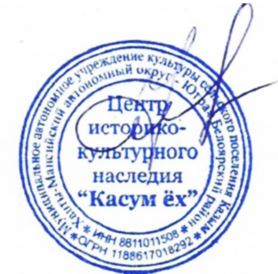  Директор                                                                                                               Е.Т.Федотова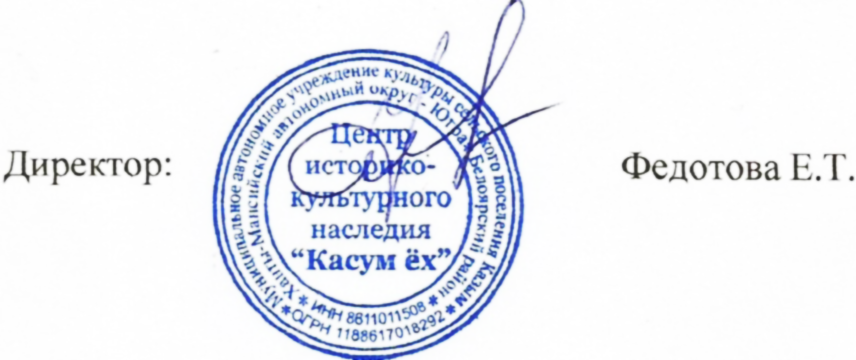 С приказом ознакомлен(а):___________________________ «___»_________2019 г.